PRODUCT STRATEGY WORKSHEET EXAMPLE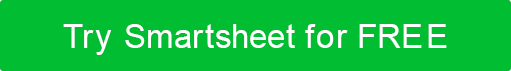 TARGET CUSTOMERS  Those for whom the product will deliver the most value.GROWTH AND SCALE  Key elements that support the product’s growth and the strategies to scale that growth.DIFFERENTIATION AND COMPETITION   What makes the product stand out from the competition.Persona 1Persona 2Persona 3DEMOGRAPHICSAge 30-40, middle to upper-middle-class homeowners.Age 25-30, middle-class, first-time homeowners.VALUESHomeownership, reducing the carbon footprint, the latest innovations in clean energy, increasing the home value.Economical solutions, low and sustainable energy costs.NEEDSAdvanced solar panel options.Affordable solar panel options, information on financing.  ACQUISITIONRETENTIONEXPANSIONCOST STRUCTUREMARKETING CHANNELSAttract and convert potential customers by showcasing our cutting-edge solar panel technology, environmental benefits, and affordable options.Foster long-term customer loyalty by providing exceptional support and ongoing engagement. Implement maintenance programs and exclusive offers for existing customers.Penetrate new geographic locations and untapped markets.Focus on optimizing cost elements (materials, manufacturing, marketing, technology development, etc.) to achieve competitive pricing while maintaining product quality and efficiency.WebsiteSocial MediaOnline MarketplacesCOMPETITOR NAMECOMPARISON: Better, Equal, or LaggingACTION: Monitor, Maintain, or Improve[ Competitor 1 ]BetterMonitor[ Competitor 2 ]EqualMaintain[ Competitor 3 ]LaggingImproveDISCLAIMERAny articles, templates, or information provided by Smartsheet on the website are for reference only. While we strive to keep the information up to date and correct, we make no representations or warranties of any kind, express or implied, about the completeness, accuracy, reliability, suitability, or availability with respect to the website or the information, articles, templates, or related graphics contained on the website. Any reliance you place on such information is therefore strictly at your own risk.